Géoplans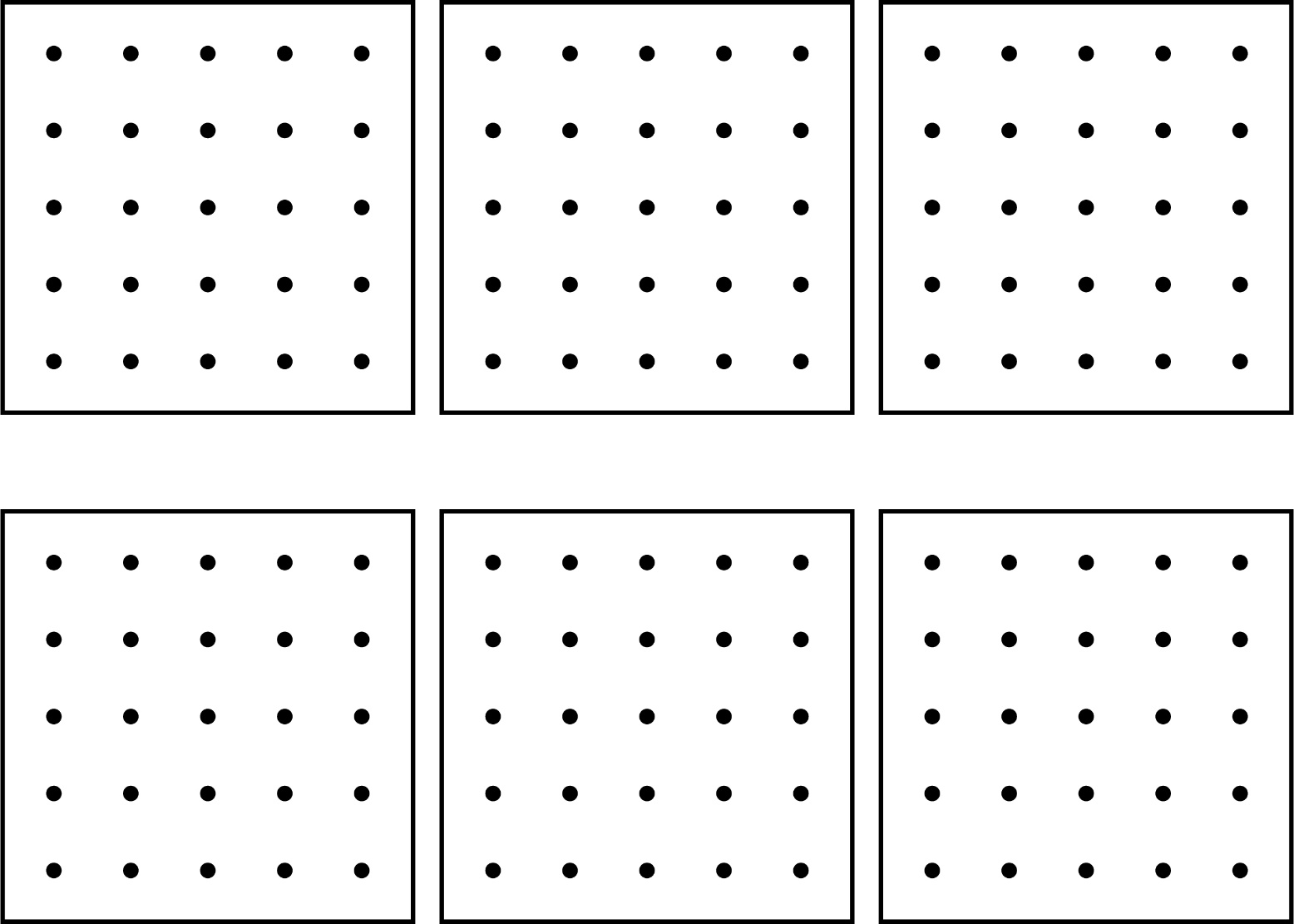 